Avtale om elektronisk publisering av materiale via 
USN Open Archive ved Universitetet i Sørøst-Norge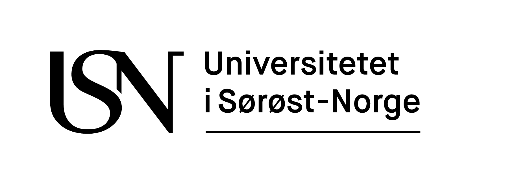  
1 Tillatelse til å publisere elektronisk materiale 1.1 Forfatteren gir herved USN en vederlagsfri, ikke-eksklusiv rett til å gjøre innlevert elektronisk materiale, nedenfor kalt materialet, tilgjengelig i elektronisk form via USN Open Archive, som innebærer publisering på Internett. 1.2 Forfatteren har satt seg inn i, forstår og aksepterer de konsekvenser en publisering via Internett medfører. Blant annet innebærer en slik tilgjengeliggjøring at andre nettsteder kan lenke til materialet. Hvis forfatteren har planer om å publisere materialet ved forlag eller i tidsskrift må forfatteren være klar over at dette kan ha konsekvenser når materialet også tilgjengeliggjøres i USN Open Archive. Se pkt. 3.3. 2 USNs plikter/ansvar 2.1 USN skal tilgjengeliggjøre materialet slik det ble levert til USN med tekst, tabeller, grafikk, bilder, multimedia med mer, men med de tekniske tilpasninger som anses nødvendig for publisering på Internett. 2.2 USN skal søke å beskytte materialet mot å bli endret av uvedkommende/tredjepart, så langt dette er mulig i forhold til de tekniske løsninger vi benytter. 2.3 USN får ikke rådighet over materialet utover det som er uttrykkelig fastsatt i denne avtalen. 2.4 USN er ikke på noe vis ansvarlig for innholdet i materiale som er publisert via USN Open Archive, eller for forfatterens opptreden/handlinger for øvrig. USN har ikke noe ansvar for eventuelle skader oppstått i sammenheng med denne avtalen, med mindre skaden/e skyldes forsett eller grov uaktsomhet fra USN eller fra noen USN svarer for. Ansvaret omfatter ikke i noe tilfelle indirekte skader. 3 Forfatterens plikter/ansvar 3.1 Forfatteren skal følge USNs retningslinjer for publisering i USN Open Archive. 3.2 Forfatteren skal, ved inngåelse av avtaler med tidsskrifter, forlag osv. om tilgjengeliggjøring av materiale etter denne avtalen, søke å ivareta USNs rettigheter etter denne avtalen best mulig. 3.3 Forfatteren må selv klargjøre de konsekvenser en publisering av et materiale i USN Open Archive har i forhold til eventuelle forlag, tidsskrift eller andre rettighetshavere. Forfatteren garanterer for at han/hun er opphavsmann til innlevert materiale og har fullstendig råderett over dette i dets helhet. Hvis andre har rettigheter som utelukker publisering i elektronisk form via USN Open Archive uten tillatelser fra tredjepart, må forfatteren selv innhente nødvendige tillatelser fra disse. Om materialet har flere opphavsmenn (f.eks. flere forfattere), garanterer forfatteren som har innlevert materialet for at han/hun har innhentet de nødvendige tillatelser fra de andre opphavsmennene. Om materialet eller deler av materialet tidligere er publisert eller planlegges publisert i et tidsskrift eller ved et forlag, garanterer forfatteren for at han/hun har innhentet de nødvendige tillatelser fra tidsskriftet/forlaget. Om dokumentet eller deler av dokumentet inneholder fotografier, tegninger eller annet opphavsrettslig beskyttet materiale, garanterer forfatteren at han har innhentet de nødvendige tillatelser fra tredjemann på forhånd. USN råder forfatteren til å innhente skriftlige tillatelser fra medforfattere, tidsskrift, forlag eller tredjepart, og arkivere disse slik at de kan fremvises ved behov. 3.4 Forfatteren garanterer for at materialet ikke har innhold som kan anses å stride mot gjeldende norsk rett, eller inneholder lenker eller koblinger til slikt materiale. 3.5 Dersom USN skulle bli gjort erstatningsansvarlig overfor tredjepart på grunn av at forfatteren ikke oppfyller sine plikter etter denne avtalen, skal forfatteren holde USN skadesløs. 4 Overføring og opphør av avtalen 4.1 USN kan bare overføre sine rettigheter og/eller plikter i henhold til denne avtale til tredjepart såfremt forfatterens interesser etter avtalen blir ivaretatt i overføringsavtalen. 4.2 USN har en ubegrenset rett, på saklig grunnlag, til å avbryte tilgjengeliggjøringen av dokumentet. 4.3 Forfatteren kan skriftlig søke sitt institutt om å si opp avtalen. Dersom søknaden tas til følge vil dokumentet fjernes fra USN Open Archive. Mellom Universitetet i Sørøst-Norgeogforfatter(e):      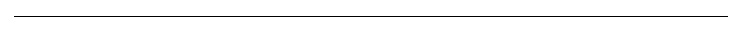 Mellom Universitetet i Sørøst-Norgeogforfatter(e):      Mellom Universitetet i Sørøst-Norgeogforfatter(e):      Mellom Universitetet i Sørøst-Norgeogforfatter(e):      Mellom Universitetet i Sørøst-Norgeogforfatter(e):      Mellom Universitetet i Sørøst-Norgeogforfatter(e):      Mellom Universitetet i Sørøst-Norgeogforfatter(e):      Mellom Universitetet i Sørøst-Norgeogforfatter(e):      (nedenfor kalt forfatteren) er det inngått avtale om å tilgjengeliggjøre forfatterens verk, (nedenfor kalt forfatteren) er det inngått avtale om å tilgjengeliggjøre forfatterens verk, (nedenfor kalt forfatteren) er det inngått avtale om å tilgjengeliggjøre forfatterens verk, (nedenfor kalt forfatteren) er det inngått avtale om å tilgjengeliggjøre forfatterens verk, (nedenfor kalt forfatteren) er det inngått avtale om å tilgjengeliggjøre forfatterens verk, (nedenfor kalt forfatteren) er det inngått avtale om å tilgjengeliggjøre forfatterens verk, (nedenfor kalt forfatteren) er det inngått avtale om å tilgjengeliggjøre forfatterens verk, (nedenfor kalt forfatteren) er det inngått avtale om å tilgjengeliggjøre forfatterens verk, tittel:      tittel:      tittel:      tittel:      tittel:      tittel:      tittel:      tittel:      på de vilkår som er angitt nedenfor. på de vilkår som er angitt nedenfor. på de vilkår som er angitt nedenfor. på de vilkår som er angitt nedenfor. på de vilkår som er angitt nedenfor. på de vilkår som er angitt nedenfor. på de vilkår som er angitt nedenfor. på de vilkår som er angitt nedenfor. Fylles ut for studentoppgaver           Fylles ut for studentoppgaver            Masteroppgave Masteroppgave Masteroppgave Bacheloroppgave         Bacheloroppgave        År:         Tilgjengelighet:             Åpen                                                                 Klausulert til (dd/mm/åååå):      
 Klausulert permanent/ingen publisering Klausulert til (dd/mm/åååå):      
 Klausulert permanent/ingen publisering Klausulert til (dd/mm/åååå):      
 Klausulert permanent/ingen publisering Klausulert til (dd/mm/åååå):      
 Klausulert permanent/ingen publisering Klausulert til (dd/mm/åååå):      
 Klausulert permanent/ingen publisering Klausulert til (dd/mm/åååå):      
 Klausulert permanent/ingen publiseringFakultet/studium:      Fakultet/studium:      Fakultet/studium:      Fakultet/studium:      Fakultet/studium:      Fakultet/studium:      Fakultet/studium:      Fakultet/studium:      Privat e-postadresse:      Privat e-postadresse:      Privat e-postadresse:      Privat e-postadresse:      Privat e-postadresse:      Privat e-postadresse:      Privat e-postadresse:      Privat e-postadresse:      Sted, datoUnderskrift forfatter	Underskrift forfatter	Underskrift forfatter	Underskrift USN  Underskrift USN  Underskrift USN  Underskrift USN  Underskrift forfatter	Underskrift forfatter	Underskrift forfatter	Underskrift forfatter	Underskrift forfatter	Underskrift forfatter	